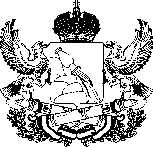 ДЕПАРТАМЕНТ ИМУЩЕСТВЕННЫХ И ЗЕМЕЛЬНЫХ ОТНОШЕНИЙ ВОРОНЕЖСКОЙ ОБЛАСТИПРИКАЗ«___» _________ _____г.	            № ВоронежО порядке создания комиссии по рассмотрению споров о результатах определения кадастровой стоимости на территории Воронежской областиВ соответствии с Федеральным законом от 3 июля 2016 года № 237-ФЗ «О государственной кадастровой оценке», постановлением правительства Воронежской области от 08.05.2009 № 365  «Об утверждении Положения о департаменте имущественных и земельных отношений Воронежской области» п р и к а з ы в а ю: Утвердить порядок создания комиссии по рассмотрению споров о результатах определения кадастровой стоимости на территории Воронежской области.2. Отделу программного управления, анализа и мониторинга департамента имущественных и земельных отношений Воронежской области (далее – департамент) (Ишутин) обеспечить размещение настоящего приказа на официальном сайте департамента в информационно-телекоммуникационной сети «Интернет». 3. Отделу контроля, документационного обеспечения 
и организации работы с обращениями граждан департамента (Пантелеева) обеспечить официальное опубликование настоящего приказа в информационной системе «Портал Воронежской области в сети Интернет».4. Контроль за исполнением настоящего приказа оставляю за собой.Руководитель департамента                                                               С.В. Юсупов                                                                У Т В Е Р Ж Д Е Н приказом департамента имущественных и земельных отношений Воронежской области    от _________ №________Порядок создания комиссии по рассмотрению споров о результатах определения кадастровой стоимости на территории                         Воронежской областиКомиссия по рассмотрению споров о результатах определения кадастровой стоимости на территории Воронежской области (далее - Комиссия) создается в соответствии с Федеральным законом от 3 июля 2016 года № 237-ФЗ «О государственной кадастровой оценке».Комиссия является постоянно действующим на безвозмездной основе межведомственным коллегиальным органом, созданным при департаменте имущественных и земельных отношений Воронежской области (далее – Департамент).Комиссия осуществляет свою деятельность в соответствии с порядком работы, устанавливаемым приказом Росреестра от 24.08.2020             № П/0311 «Об утверждении Порядка работы комиссии по рассмотрению споров о результатах определения кадастровой стоимости».Комиссия состоит из председателя, заместителя председателя,  членов Комиссии и секретаря.В состав Комиссии входят по одному представителю из числа следующих организаций:- департамента имущественных и земельных отношений Воронежской области;- управления Росреестра по Воронежской области; - уполномоченного по защите прав предпринимателей в Воронежской области;- департамента финансов Воронежской области;- сообщества оценщиков;- совета муниципальных образований Воронежской области;- предпринимательского сообщества;- Союза «Торгово-промышленная палата Воронежской области»;- общественной организации;- Воронежской областной Думы.Председателем Комиссии является представитель Департамента. В отсутствие председателя его обязанности исполняет его заместитель.Заместитель председателя Комиссии определяется путем голосования из числа членов Комиссии простым большинством голосов.Включение в состав Комиссии организаций осуществляется на основе сведений о кандидатах предоставленных органами и организациями в Департамент. Актуализация состава Комиссии осуществляется не реже одного раза в год в срок до тридцать первого декабря, в том числе в связи с произошедшими организационно-кадровыми изменениями по представлению органов и организаций, состоящих в Комиссии, путем внесения изменений в приказ Департамента о составе Комиссии. Организационно-техническое обеспечение деятельности Комиссии осуществляется государственным бюджетным учреждением Воронежской области «Центр государственной кадастровой оценки Воронежской области».